MAT 7. RAZRED (četrtek, 23. 4. 2020)Rešitve nalog: SDZ (4. del), str. 105/ 5 (a, b, c)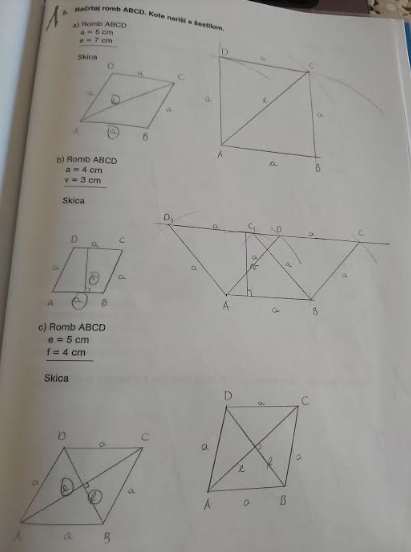 OBRAVNAVA NOVE UČNE SNOVI: VRSTE IN NAČRTOVANJE PARALELOGRAMOV - PRAVOKOTNIKDanes boš ponovil/a lastnosti PRAVOKOTNIKA.PRAVOKOTNIK je paralelogram in ima vse njegove lastnosti. 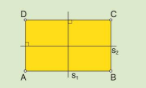 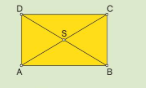 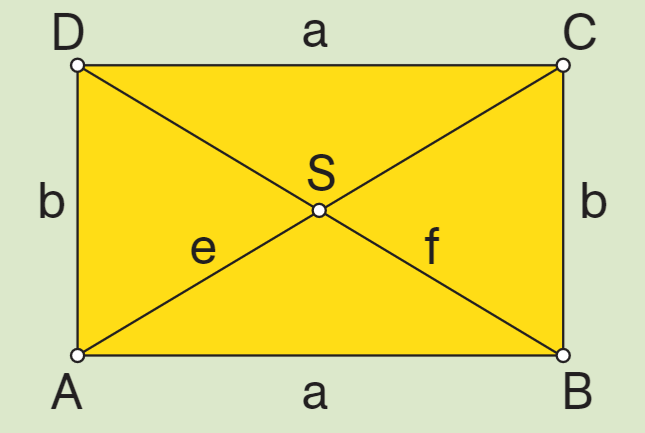 V zvezek načrtaj pravokotnik, ki je v SDZ (4. del) na str. 108.Reši naslednje naloge v SDZ (4. del), str. 109/ 9 (a, b, c)                                                             str. 110/ 10